Приложение  2.  Фотографии музейных  экспонатов.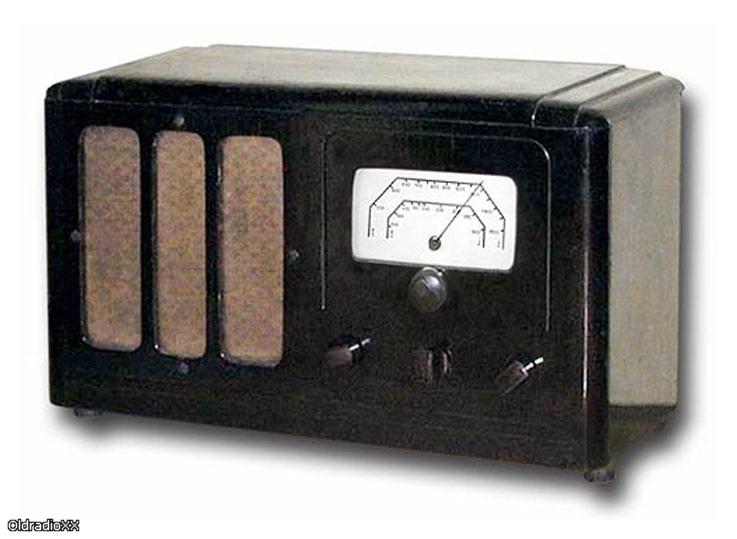 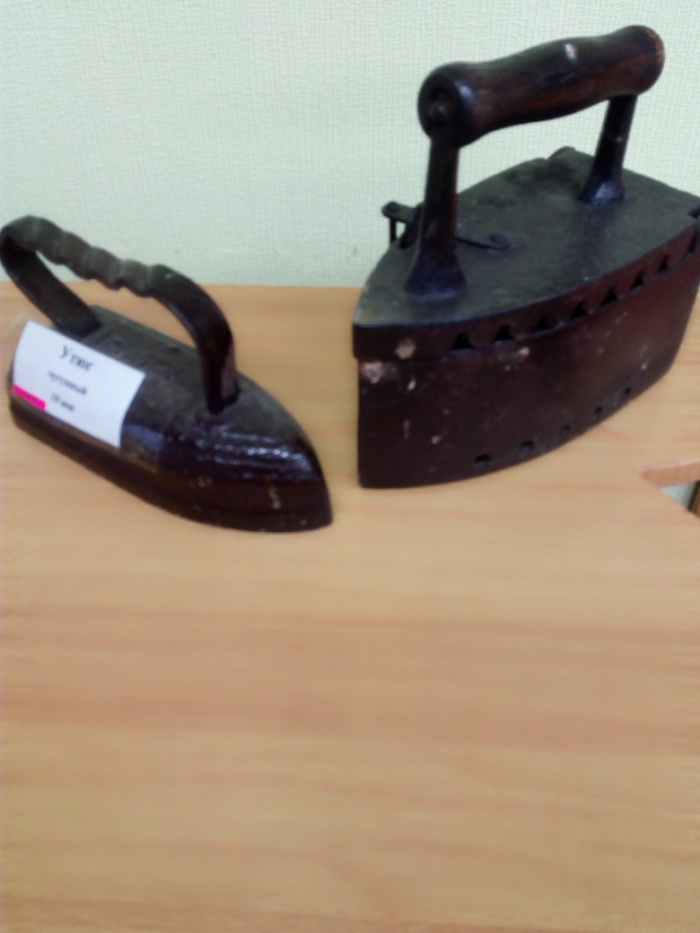 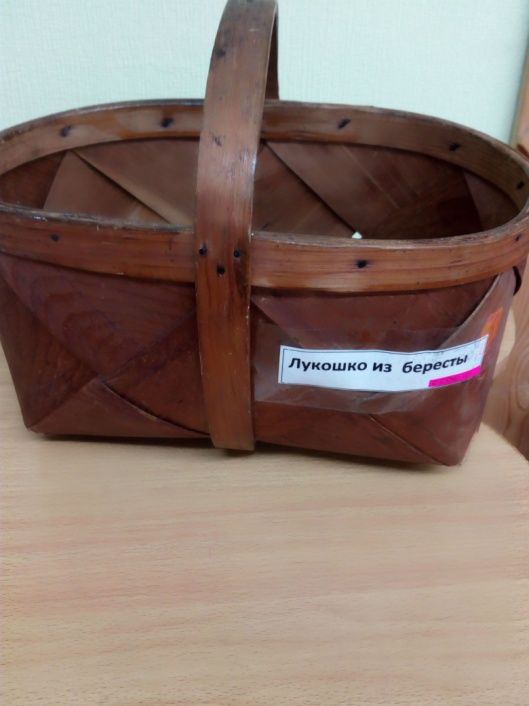 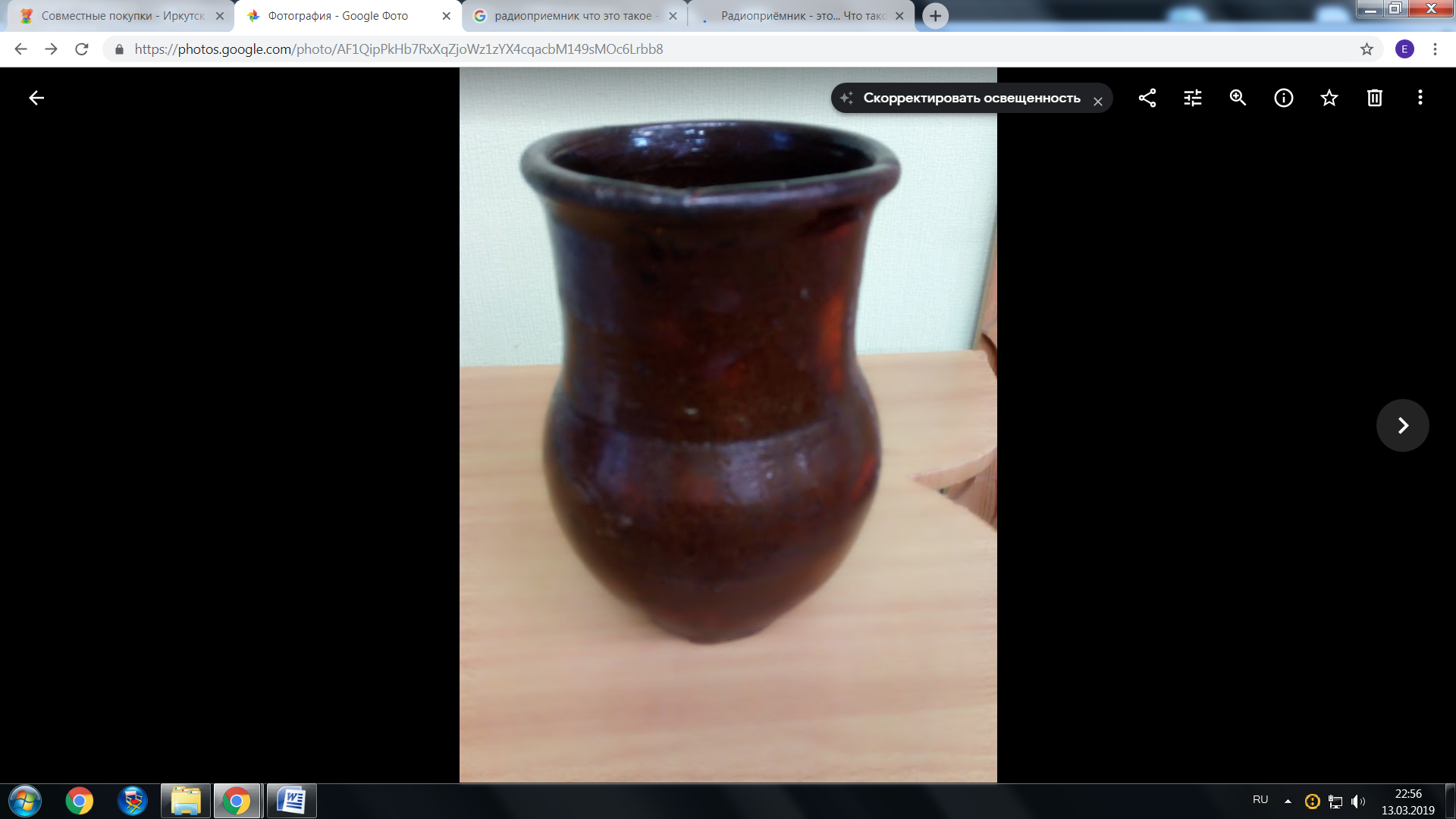 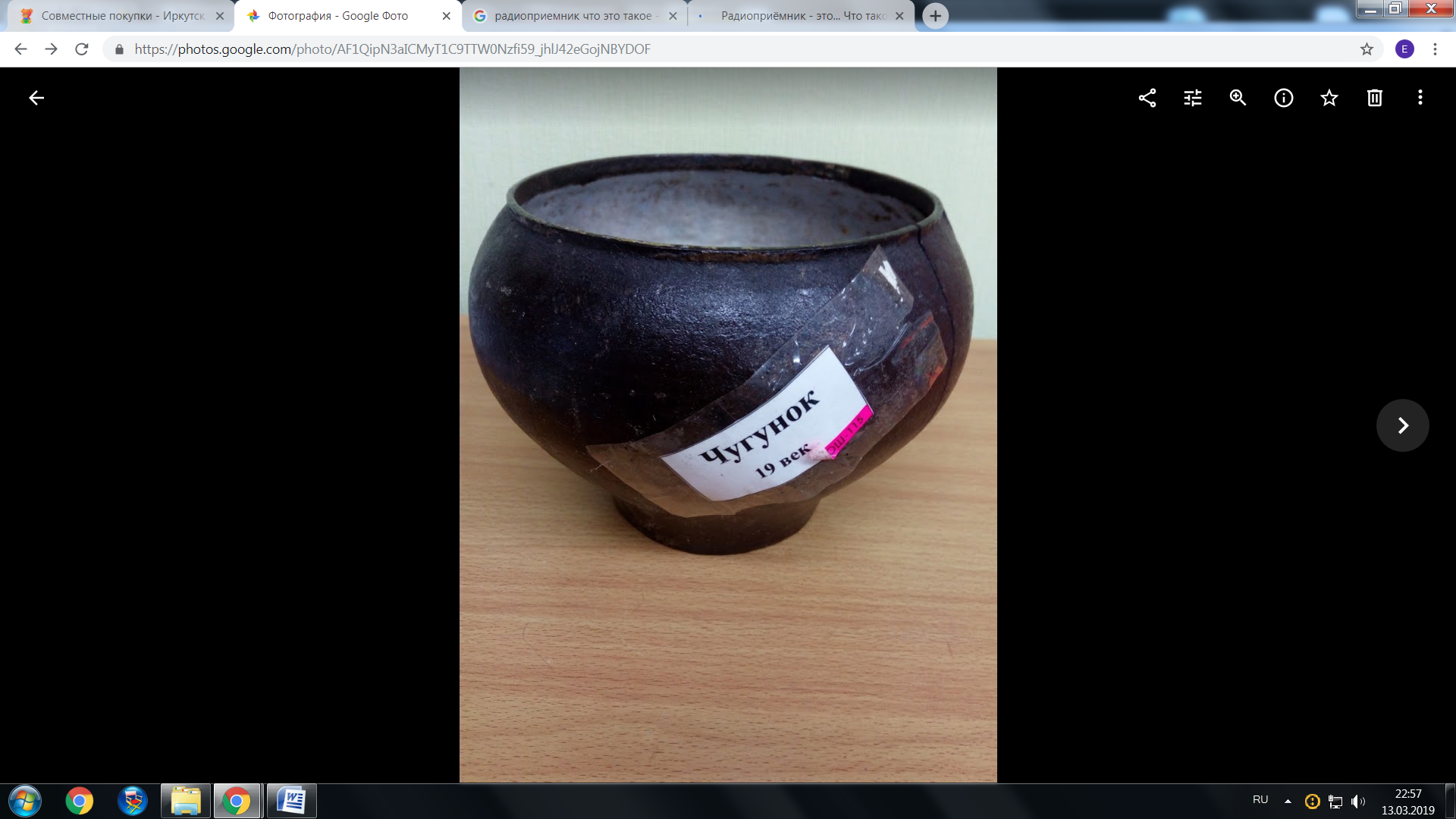 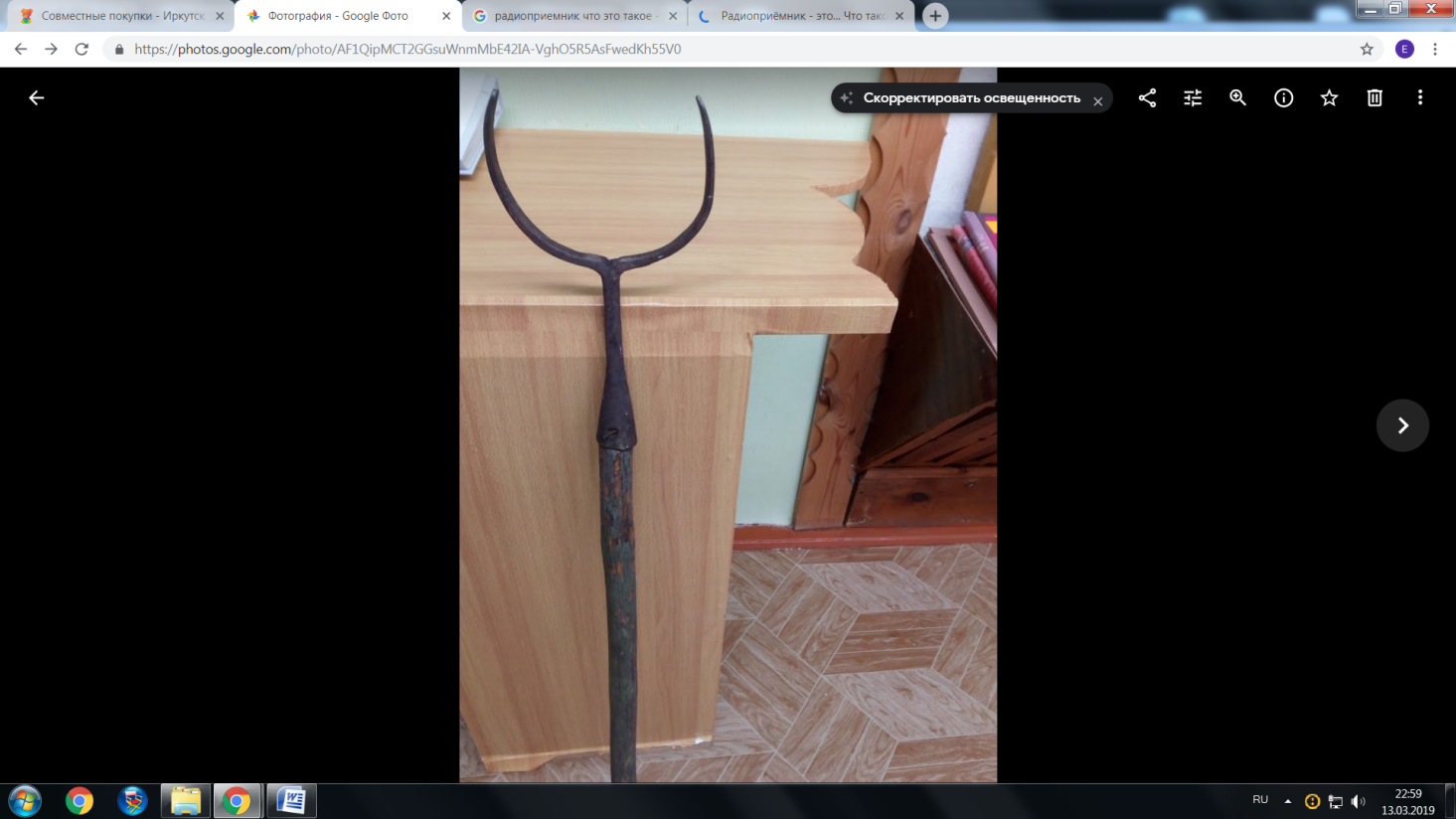 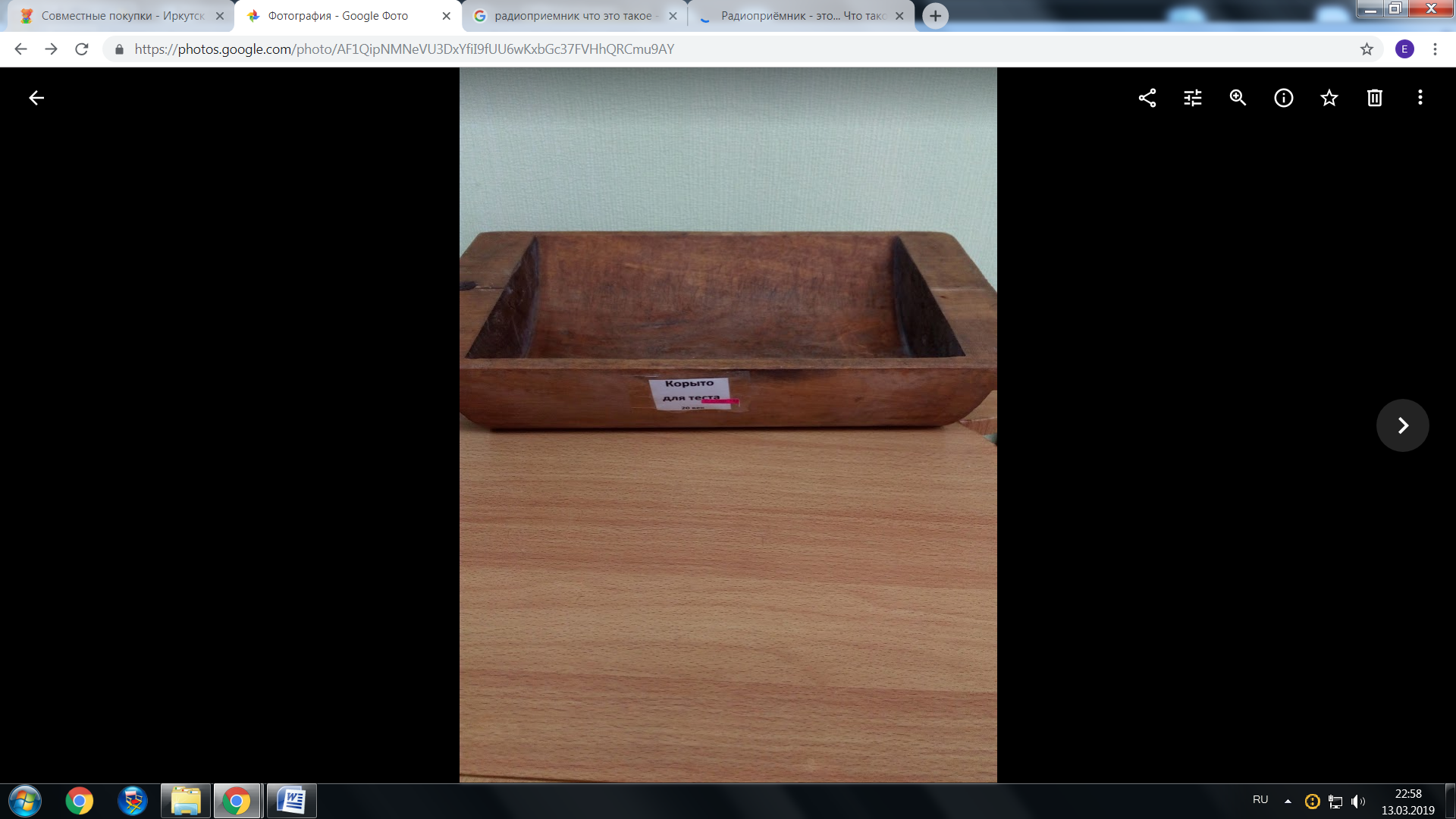 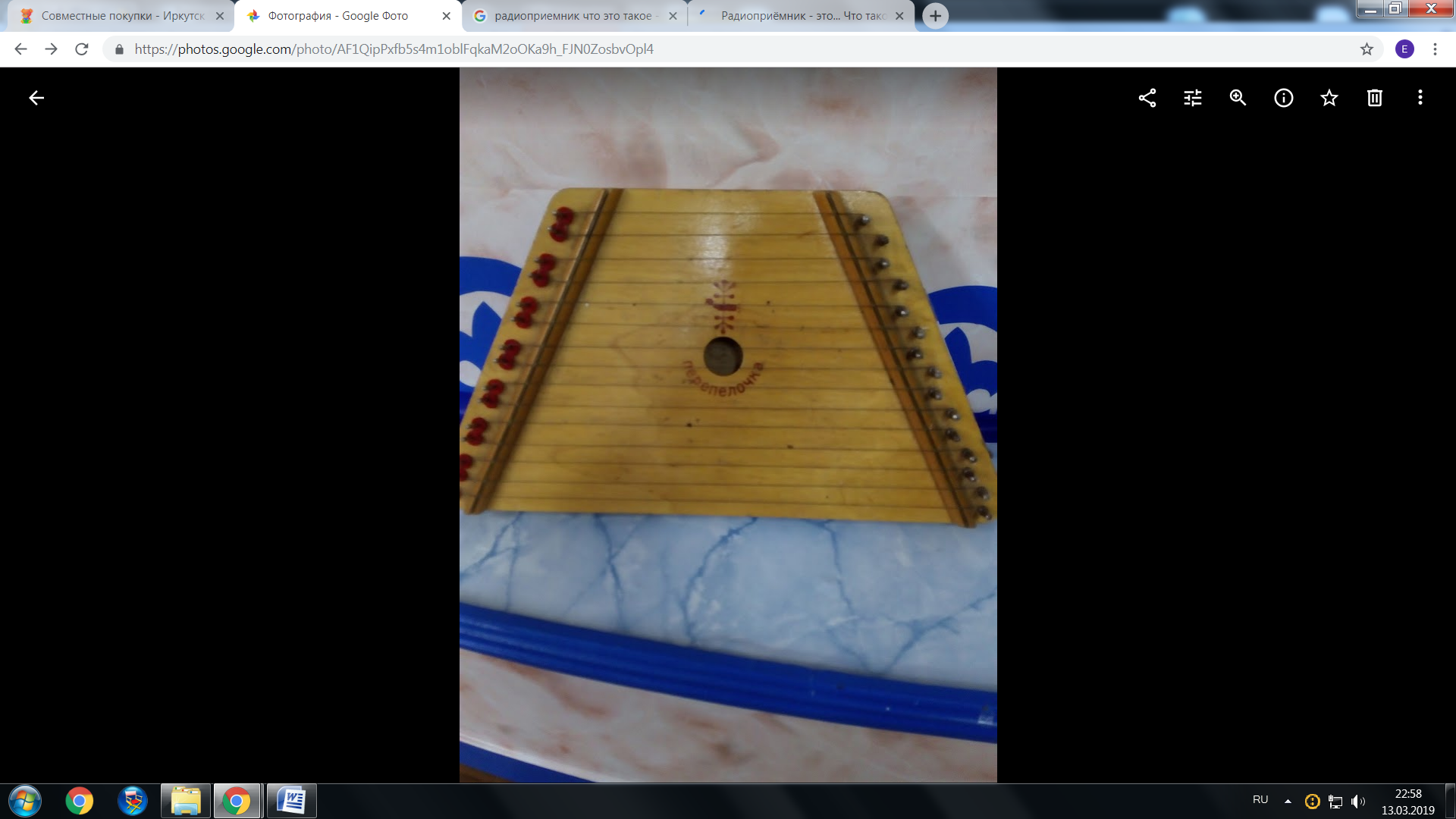 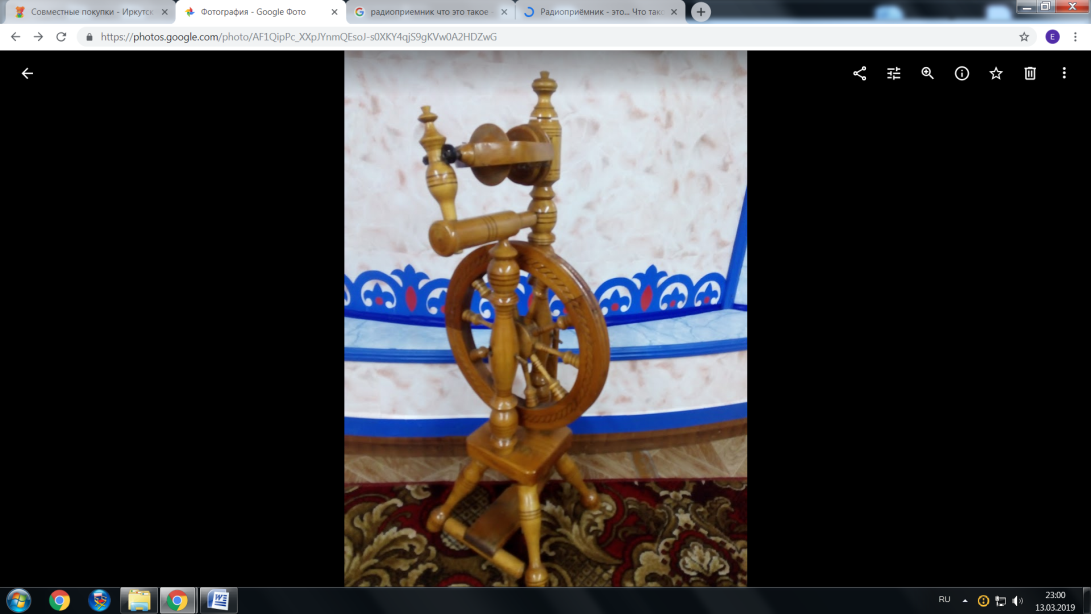 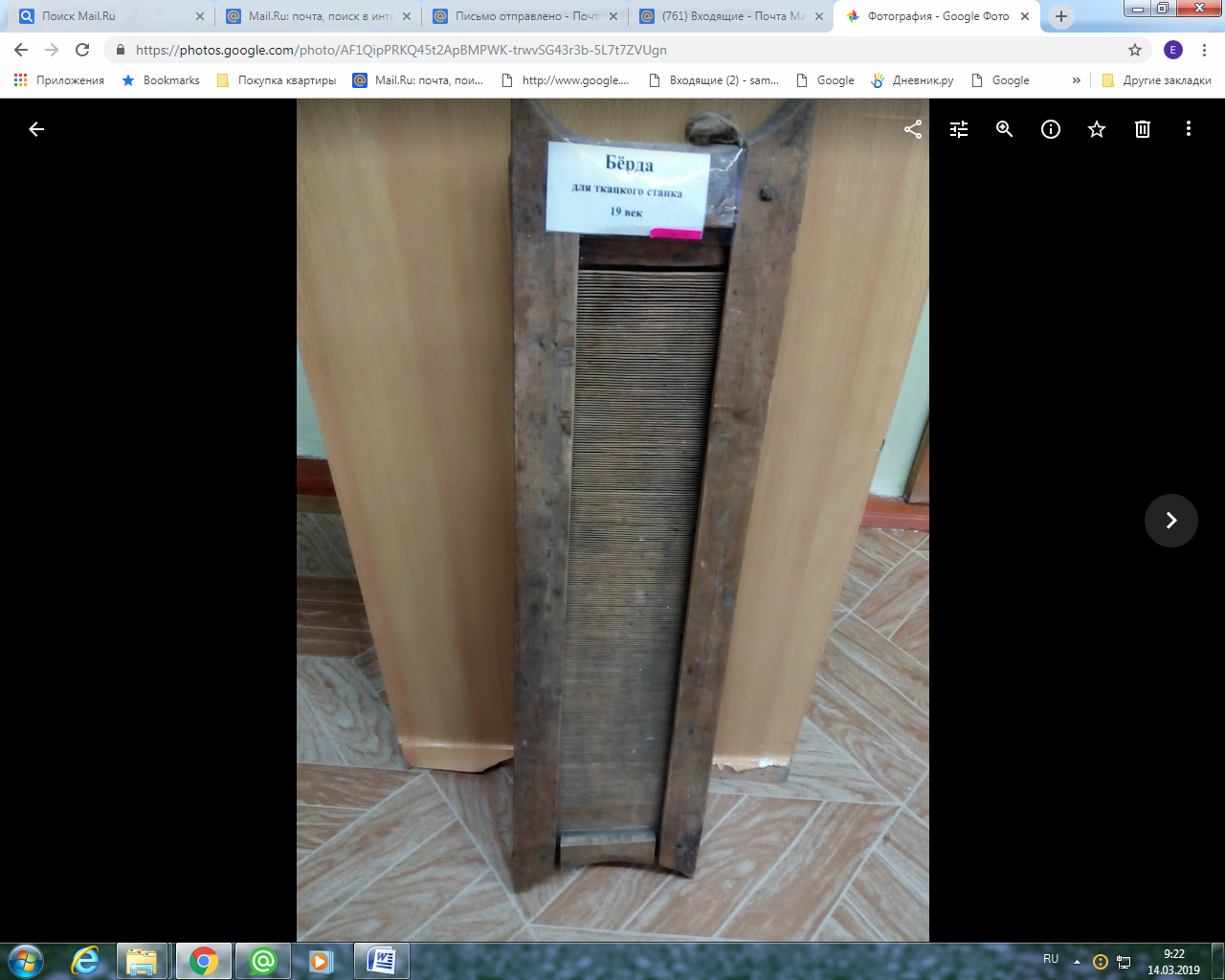 